Профилактика экзаменационного стресса. 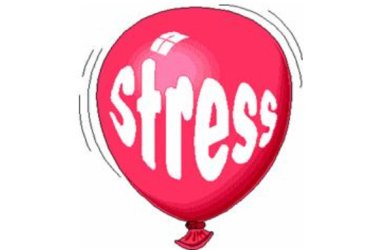 Экзамен – это не просто проверка знаний, а проверка знаний в условиях стресса и непредсказуемого результата. Стресс возникает не только не только при нагрузке, но и при отсутствии её. Жизнь детей и взрослых в этот период наполнена эмоциональной напряженностью. Рекомендации по преодолению стресса:Ребенку необходимо делиться своими переживаниями. Переключаться на занятия, приносящие удовлетворение. Стараться высыпаться и правильно питаться Прибегать к процедурам, улучшающим самочувствие (душ, прогулка, физическая разрядка) Переключаться на приятные сегодняшние воспоминания (новости, комплименты, хорошие дела). Не боятся плакать Постараться принять негативные события как необходимость совершить позитивные действия (по принципу: все, что ни делается, все к лучшему). Не создавайте напряжения во взаимоотношениях и не угрожайте. Поддерживайте его в момент неуверенности в своих силах. Развитие навыков саморегуляции (самовнушение) с целью снятия напряжения. Психологическая усталость и ее преодолениеЭффективные способы снятия эмоционального напряжения. Для многих людей эффективным способом снятия эмоционального напряжения является – разговор  Негативные эмоции могут быть сняты и с помощью искусства – сочинение стихов, песен, рассказов и т.д.  Для многих людей естественным и привычным способом является форма снятия напряжения – слезы  Хорошей профилактикой от стресса является активизация – чувства юмора (ирония, улыбка, смех совершают переоценку значимости событий и помогают преодолевать трудности)  Выработка в организме активных психогормональных веществ (помогут: дыхательная гимнастика, бег, плавание, массаж, душ и т.д.) Антистрессовое питаниеМозг человека составляет всего 2-3 % от всей массы человека, 20 % калорий потребляемых нами в день «съедает» мозг Лучшему запоминанию способствует – морковь От напряжения и усталости хорошее средство – лук Выносливости способствуют - орехи (укрепляют нервы) Острый перец, клубника, бананы помогут снять стресс и улучшат настроение От нервозности вас избавит – капуста Для питания клеток мозга и хорошего кровоснабжения, полезны черника или морская рыба. Стимулирует работу мозга пища богатая белками – это мясо и рыба. Сахар – совсем не является средством для повышения работоспособности.  Намного лучше есть не чистый сахар, а продукты, в котором он находится: сухофрукты, орехи, семечки, злаки, горький шоколад и т.д. Капсулы с рыбьим жиром рекомендуется принимать в стрессовых ситуациях, в частичности перед экзаменом. Врач подскажет по какой схеме принимать его. Перед экзаменом лучше всего позавтракать морской рыбой с овощами или чашкой кофе с горьким шоколадом (30 г) вприкуску.